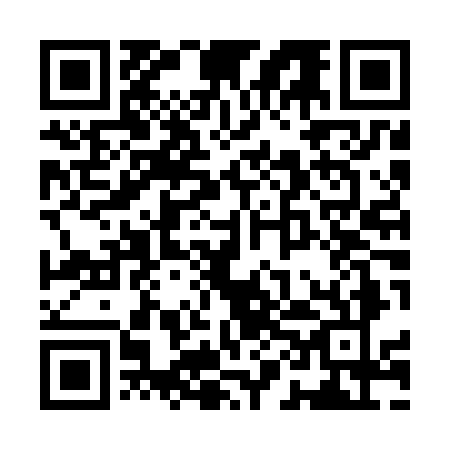 Prayer times for Algimantai, LithuaniaWed 1 May 2024 - Fri 31 May 2024High Latitude Method: Angle Based RulePrayer Calculation Method: Muslim World LeagueAsar Calculation Method: HanafiPrayer times provided by https://www.salahtimes.comDateDayFajrSunriseDhuhrAsrMaghribIsha1Wed3:085:441:236:359:0311:312Thu3:075:421:236:369:0511:313Fri3:065:401:236:379:0711:324Sat3:055:381:236:389:0911:335Sun3:045:361:236:399:1111:346Mon3:035:331:236:409:1311:357Tue3:025:311:236:419:1511:358Wed3:025:291:226:439:1611:369Thu3:015:271:226:449:1811:3710Fri3:005:251:226:459:2011:3811Sat2:595:241:226:469:2211:3812Sun2:585:221:226:479:2411:3913Mon2:585:201:226:489:2611:4014Tue2:575:181:226:499:2811:4115Wed2:565:161:226:509:2911:4216Thu2:555:141:226:519:3111:4217Fri2:555:131:226:529:3311:4318Sat2:545:111:226:539:3511:4419Sun2:545:091:226:549:3611:4520Mon2:535:081:236:559:3811:4521Tue2:525:061:236:569:4011:4622Wed2:525:051:236:579:4111:4723Thu2:515:031:236:589:4311:4824Fri2:515:021:236:599:4411:4825Sat2:505:011:237:009:4611:4926Sun2:504:591:237:009:4811:5027Mon2:494:581:237:019:4911:5128Tue2:494:571:237:029:5011:5129Wed2:494:561:237:039:5211:5230Thu2:484:551:247:049:5311:5331Fri2:484:531:247:049:5511:53